Understödet kan ansökas i en eller flera rater. OBS! Bifoga till utbetalningsansökanAlltid utdrag ur huvudbok över faktiska kostnader som införts i bokföringen bestyrkt med bokförarens underskrift eller alternativt fakturor och kontoutdrag. Av utdraget bör framgå faktureraren, summan och betalningsd-atumet. Kostnaderna bör framgå under skild kostnadstyp i bokföringen.Till den sista ansökan om utbetalning bifogas ett protokoll över slutgranskning av hissen eller ett intyg över graden av färdigställande, som bevisar att hissen är färdig.Ansökan skickas till adressen: Finansierings- och utvecklingscentralen för boendet, PB 30, 15141 LAHTIS. E-postadressen är maksatukset@ara.fi tai kirjaamo.ara@ara.fiAnsökan kan skickas till ARA även som säker e-post till adressen https://turvaviesti.ara.fi/  (säker post) eller via e-tjänsten. Jag ger mitt samtycke till elektronisk informationsförmedling till den e-postadress jag har angett utan att beslutet skickas separat som brev.UNDERSTÖDSBESLUT	OBS! I enlighet med beslutet om understöd kan man ansöka om utbetalning av understöd för byggande av hiss i högst tre rater. Den första raten kan betalas ut när minst 25 procent av kostnaderna har realiserats. Följande rater betalas ut på basis av de faktiska kostnaderna så att den sista raten betalas ut när arbetet har slutförts och alla kostnader har betalats.BETALNINGSPOSTERBETALDA ENTREPRENADPOSTER FÖR ÅTGÄRDER SOM OMFATTAS AV UNDERSTÖDETUNDERSTÖD SOM SÖKSBehandling av personuppgifterUppgifter enligt artikel 13 och 14 i EU:s allmänna dataskyddsförordning om register gällande blanketten och behandlingen av personuppgifter finns på adressen: www.ara.fi/tietosuojaEra personuppgifter behandlas på det sätt som redogörs för i dataskyddsbeskrivningarna.JAG FÖRSÄKRAR ATT OVANSTÅENDE UPPGIFTER ÄR RIKTIGADATUM OCH UNDERSKRIFT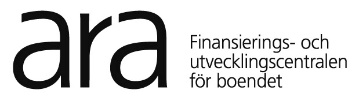 UTBETALNINGSANSÖKANFör byggande av hissSAMFUNDSAMFUNDUnderstödstagareUnderstödstagareFO-nummerUnderstödstagarens kommunOmbudFöretagPosition i företagetPostnummer och postanstaltGatuadressTelefonnummerE-postadressE-postadressUnderstödstagarens BANKFÖRBINDELSEUnderstödstagarens BANKFÖRBINDELSEBankens namnBankens namnIBAN-kontonummerIBAN-kontonummerBIC-kodBIC-kodBeviljat understödDatumDiarienummer 1 betalningsrater   2 betalningsrater   3 betalningsrater    Sista betalningsratREPARATIONSÅTGÄRDERBETALDA FAKTUROR euro (inkl. moms)Byggnadstekniska arbetenVVS-arbetenVentilationsarbetenElarbetenHissar och hisschaktÖvrigtAnskaffning av hissar (kan omfatta schakt) ÖvrigtPlanerings- och sakkunnigarvodenByggherrekostnaderFAKTISKA KOSTNADER TOTALT 35 %   45 %        DatumSökandens underskriftNamnförtydligande (disponent/verkställande direktör)Sökandens underskriftNamnförtydligande (styrelseordförande/revisor)